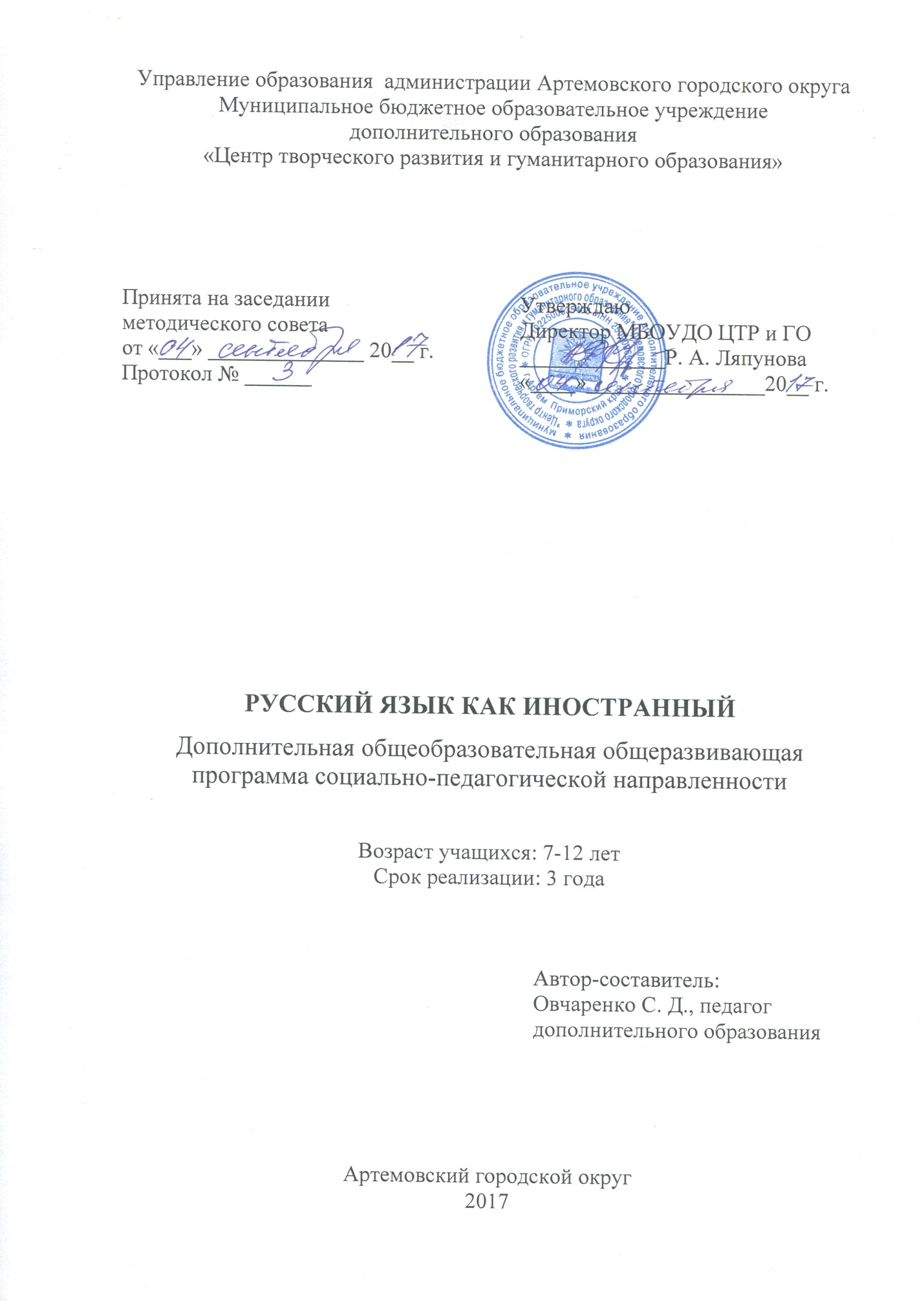 Пояснительная запискаАктуальность. В настоящее время одной из особенностей контингента учащихся школ Артемовского городского округа является значительное число детей с билингвизмом (двуязычием), которые испытывают трудности на начальном этапе обучения. Это обусловлено как происходящими  в последнее десятилетие миграционными  процессами, так и исторически сложившимся национальным составом региона.Большинство детей с билингвизмом испытывают те или иные трудности на начальном этапе обучения. Для преодоления этих трудностей нужна дополнительная помощь педагогов или других специалистов: психологов, логопедов, медиков, социальных педагогов. Наличие нарушений в звуковом оформлении речи, лексико-грамматическом строе, фонематическом восприятии у двуязычных детей препятствуют успешному усвоению учебного материала и требуют специальной помощи педагогов.Программа по изучению русского языка как иностранного рассчитана на двуязычных учащихся 1- 6 классов и имеет целью оказание помощи обучающимся с билингвизмом и профилактику обусловленных этим трудностей в обучении.Основные задачи курса:обогащение и уточнение словарного запаса учащихся;формирование навыков словообразования и словоизменения;обучение правильному грамматическому оформлению предложений;формирование связной речи;развитие фонематического восприятия;развитие внимания к языковым явлениям, памяти, мышления;формирование навыков общения на русском языке;воспитание толерантности и взаимоуважения в условиях межнационального общения. Программа модифицированная, составлена на основе авторской программы Луць Л. Д., Маленьких Л. А.	Программа трехуровневая: 1-2 класс – 1 уровень, 3-4 класс – 2 уровень, 5-6 класс – 3 уровень. При поступлении на обучение проводится дополнительная диагностика уровня освоения русского языка.Программа рассчитана на 72 часа в год (2 раза в неделю по 1 часу).Специфика курса состоит в том, что решение задач происходит с учётом принципов изучения русского языка как иностранного. Этому способствует логика построения курса, его содержание, приёмы и методы обучения.В содержании программы реализован ведущий для данной категории детей принцип коммуникативной направленности обучения неродному языку. Структура программного материала  предусматривает последовательное усложнение грамматических форм речи, постепенное накопление словаря и соответствующие лексико грамматическому материалу игры – диалоги.Программа предполагает погружение иноязычных детей в русскоязычную среду, обучение общению на русском языке в типовых ситуациях и включает в себя два раздела, определяющие изучаемые грамматические и лексические темы. Такая структура позволяет реализовывать лексико-грамматический подход к материалу, который является основным при изучении русского языка как иностранного и способствует расширению словарного запаса при одновременной работе над различными грамматическими категориями. На итоговых занятиях в 3-4 классах программой предусмотрено использование методики расширения «семантических полей» слов.Основной формой организации работы в рамкой данной программы является занятие, на котором предполагается использование игровых методик, групповых форм работы, взаимообучения.  Для формирования навыков письменной речи наряду с объяснительными диктантами запланировано проведение различных видов работ: орфографических минуток, словарных, зрительных и предупредительных  диктантов, письмо по памяти. Программой предусмотрены и виды работ  по развитию связной речи и навыков говорения. Разнообразие видов работ способствует мотивации к обучению, предотвращает утомление, способствует развитию орфографической зоркости.В ходе реализации программы осуществляются межпредметные связи непосредственно с уроками литературного чтения, окружающего мира. Основными критериями оценки эффективности курса являются следующие показатели: успешность в усвоении школьной программы (особенно по русскому языку), отзывы педагогов и родителей.Учебный план и содержание1 уровеньУчебный план и содержание2 уровеньУчебный план и содержание3 уровеньСписок литературыАкишина А. А., Каган О. Е. Учимся учить: для преподавателя русского языка как иностранного . – 2-е изд. и доп. М., яз. Курсы, 2002.Ахраменкова Л. А. К пятёрке шаг за шагом, или 50 занятий с репетитором: рус.яз. 2-4: пособие для учащихся. М: Просвящение, 2007.Власова Н.С.  Методика преподавания РКИ детям. Учебнике для преподавателей русского языка в нерусскоязычной  семье. Екатеринбург: Изд-во Уральского гос.ун-та им. А.М. Горького , 2008.Логопедия в школе: Практический опыт/Под ред. В.С. Кукушина. – М.:ИКЦ «МарТ»; Ростов н/Д, 2005.Хавронина С.А., Широченская А.И.  Русский в упражнениях. М., Изд. «Прогресс», 1969. №  Тема занятия  Кол-вочасовФорма проведенияФорма контроля1-2Первичная диагностика. Развитие связной речи. Рассказ по картинке2Беседа, просматривание картинок.Повторить название изображения на картинках3-4Понятие предложения. Схема предложения2Беседа, работа с дидактическим материаломСоставление схем предложений из двух слов.5-6Составление предложений по схеме2Беседа, работа с дидактическим материаломСоставление схем предложений из трех слов по картинкам.7-8Слог. Деление слов на слоги2Беседа, работа с дидактическим материаломПрохлопать слово.9-10Ударение. Ударный и безударный слоги2Беседа, прослушивание небольшого текстаПроизнести правильно слово (по картинкам)11-12Понятие буквы и звука.2Беседа, рассматривание алфавита13-14Гласные и согласные звуки.2Беседа, работа с алфавитом15Буква и звук а. Написание буква (письменная и печатная)1Беседа, работа на доске, с картинкамиНахождение буквы в названиях картинок. 16Буква и звук о. Написание буква (письменная и печатная)1Беседа, работа на доске, с картинкамиНахождение буквы в названиях картинок. 17Буква и звук у. Написание буква (письменная и печатная)1Беседа, работа на доске, с картинкамиНахождение буквы в названиях картинок. 18Буква и звук и. 1Беседа, работа на доске, с картинкамиНахождение буквы в названиях картинок. 19Буква и звук э. 1Беседа, работа на доске, с картинкамиНахождение буквы в названиях картинок. 20-21Буква и звук ы. 2Беседа, работа на доске, с картинкамиНахождение буквы в названиях картинок. 21-22Буква н, звуки н, н'. Чтение слогов и слов с изученными буквами2Беседа, работа на доске, с картинкамиНахождение буквы и слоги с буквой  в названиях картинок.23-24Составление слогов с изученными буквами2Беседа, работа на доске, с картинкамиНахождение буквы и слоги с буквой  в названиях картинок.25-26Твердые и мягкие согласные. Чтение слогов и слов с изученными буквами2Беседа, работа на доске, с картинкамиНахождение буквы и слоги с буквой  в названиях картинок.27Буква р, звуки р, р'. Чтение слогов и слов с изученными буквами1Беседа, работа на доске, с картинкамиНахождение буквы и слоги с буквой  в названиях картинок.28Буква л, звуки л, л'. Чтение слогов и слов с изученными буквами1Беседа, работа на доске, с картинкамиНахождение буквы и слоги с буквой  в названиях картинок.29Буква м, звуки м, м'. Чтение слогов и слов с изученными буквами1Беседа, работа на доске, с картинкамиНахождение буквы и слоги с буквой  в названиях картинок.30-31Звонкие и глухие согласные. Чтение слогов и слов с изученными буквами2Беседа, работа на доске, с картинкамиНахождение буквы и слоги с буквой  в названиях картинок.32Буква п, звуки п, п'. Чтение слогов и слов с изученными буквами1Беседа, работа на доске, с картинкамиНахождение буквы и слоги с буквой  в названиях картинок.33Буква б, звуки б, б'. Чтение слогов и слов с изученными буквами1Беседа, работа на доске, с алфавитом, картинками.Нахождение буквы и чтение слогов с буквой  в названиях картинок.34Буква т, звуки т, т'. Чтение слогов и слов с изученными буквами1Беседа, работа на доске, с алфавитом, картинками.Нахождение буквы и слоги с буквой  в названиях картинок.35Буква д, звуки д, д'. Чтение слогов и слов с изученными буквами1Беседа, работа на доске, с алфавитом, картинками.Нахождение буквы и слоги с буквой  в названиях картинок.36Буква к; звуки к, к'. Чтение слогов и слов с изученными буквами1Беседа, работа на доске, в рабочих тетрадяхНахождение буквы и слоги с буквой  в названиях картинок.37Буква г, звуки г, г'. Чтение слогов и слов с изученными буквами1Беседа, работа на доске, в рабочих тетрадяхНахождение буквы и слоги с буквой  в названиях картинок.38Буква в, звуки в, в‘. Чтение слогов и слов с изученными буквами1Беседа, работа на доске, с алфавитом, картинками.Нахождение буквы и слоги с буквой  в названиях картинок.39Буква ф, звуки ф, ф'. Чтение слогов и слов с изученными буквами1Беседа, работа на доске, с алфавитом, картинками.Нахождение буквы и слоги с буквой  в названиях картинок.40Буква з, звуки з, з'. Чтение слогов и слов с изученными буквами1Беседа, работа на доске, с алфавитом, картинками.Нахождение буквы и слоги с буквой  в названиях картинок.41Буква с, звуки с, с'. Чтение слогов и слов с изученными буквами1Беседа, работа на доске, в рабочих тетрадяхНахождение буквы и слоги с буквой  в названиях картинок.42Буква ж, звук ж. Чтение слогов и слов с изученными буквами1Беседа, работа на доске, с алфавитом, картинками.Нахождение буквы и слоги с буквой  в названиях картинок.43Буква ш, звук ш. Чтение слогов и слов с изученными буквами1Беседа, работа на доске, с алфавитом, картинками, в рабочих тетрадяхНахождение буквы и слоги с буквой  в названиях картинок.44-46Парные согласные. Чтение слогов и слов с изученными буквами3Беседа, работа на доске, с алфавитом, картинками.Нахождение буквы и слоги с буквой  в названиях картинок.47Буква ц, звук ц. Чтение слогов и слов с изученными буквами1Беседа, работа на доске, с алфавитом, картинками.Нахождение буквы и слоги с буквой  в названиях картинок.48Буква й, звук й Чтение слогов и слов с изученными буквами.1Беседа, работа на доске, с алфавитом, картинками.Нахождение буквы и слоги с буквой  в названиях картинок.49Буква х, звуки х, х'. Чтение слогов и слов с изученными буквами1Беседа, работа на доске с алфавитом, в рабочих тетрадяхНахождение буквы и слоги с буквой  в названиях картинок.50Буква ч, звук ч'. Чтение слогов и слов с изученными буквами1Беседа, работа на доске с алфавитом, в рабочих тетрадяхНахождение буквы и слоги с буквой  в названиях картинок.51Буква щ, звук щ'. Чтение слогов и слов с изученными буквами1Беседа, работа на доске с алфавитом, в рабочих тетрадяхНахождение буквы и слоги с буквой  в названиях картинок.52-53Буквы ъ и ь знаки. Чтение слогов и слов с изученными буквами2Беседа, работа на доске с алфавитом, в рабочих тетрадяхНахождение буквы и слоги с буквой  в названиях картинок.53-54Буквы ъ и ь знаки. Чтение слогов и слов с изученными буквами2Беседа, работа на доске с алфавитом, в рабочих тетрадяхНахождение буквы, произношение55-56Гласная буква «я». Чтение слогов и слов с изученными буквами2Беседа, работа на доске с алфавитом, в рабочих тетрадяхНахождение буквы в названиях картинок, чтение слогов и слов56-57Гласная буква «ё». Чтение слогов и слов с изученными буквами2Беседа, работа на доске с алфавитом, в рабочих тетрадяхНахождение буквы названиях картинок, чтение слогов и слов57-58Гласная буква «е». Чтение слогов и слов с изученными буквами1Беседа, работа на доске с алфавитом, в рабочих тетрадяхНахождение буквы названиях картинок, чтение слогов и слов58-59Гласная буква «ю». Чтение слогов и слов с изученными буквами1Беседа, работа на доске с алфавитом, в рабочих тетрадяхЧтение слогов и слов по учебнику60-61«Доскажи словечко», «Угадай слово»2Занятие-игра. Разгадывание загадокПроверка словарного запаса62-64Чтение и письмо букв и слогов. Игра «Продолжи сказку»3Занятие-играПроверка словарного запаса65-67Чтение и письмо букв и слогов. Игра «Составь загадку»2Занятие-играПроверка словарного запаса68-71Чтение и письмо букв и слогов. Игры «Подбери слова на заданный звук» «Угадай слово»2Практическая работа – чтение слов по учебнику.Занятие-играПроверка словарного запаса72Игра «Путешествие в стране букв»1Занятие-играЧтение небольшого текста №п/пТема занятия  Кол-вочасовОсновное содержание по темеФорма проведенияФорма контроля1Речь. 1Звуки речи. Способы их образования. Органы речи. Речевые и неречевые звуки. Беседа, работа с учебникомОпрос2Пространственные представления.1Проверка и уточнение представлений о схеме собственного тела и тела человека, стоящего напротив.Практическая работа в парахРабота с  наглядностью3Направления в пространстве.1Развитие навыков определения направлений в пространстве, графическое воспроизведение направлений.Практическая работа с предметамиРабота с  наглядностью4Временные представления1Уточнение и систематизация знаний об основных единицах времени и их последовательности. Беседа, работа с дидактическим материаломОпределять последовательность частей суток, дней недели, месяцев,  времён года.5Временные представления. Последовательность действий.1Уточнение и систематизация знаний о временных представлениях. Временная последовательность действий, событий. Закрепление временных понятий «раньше», «позже», «сначала», «потом». Беседа, работа с дидактическим материаломДидактическая игра.6-7Слова, обозначающие предметы. Дифференциация слов, отвечающих на вопросы кто? или что?2Слова, обозначающие предметы. Графическое обозначение изучаемых слов-предметов. Слово как часть предложения. Лексическое значение слова. Слова, обозначающие живые и неживые предметы.Беседа, работа с дидактическим материаломНазывать слова-предметы и графически их изображать.Ставить вопросы к словам - предметам.8-9Слова, обозначающие действия предметов2Слова, обозначающие действия предмета. Графическое изображение слов-действий. Подбор слова-действия к предмету, постановка вопросов к словам-действиям.Работа с картинкамиДидактическая игра.10Простое двусоставное предложение.1Практическое овладение навыками составления простого нераспространённого предложения. Дифференциация слов-предметов и слов-действий. Работа с наглядностью в парахРабота с сюжетными картинками11-12Слова, обозначающие признаки предметов.2Слова, обозначающие признаки предметов. Подбор признаков к предметам по цвету, форме, величине, материалу. Соотнесение слов, обозначающих признаки предметов, со схемой.  Роль имён прилагательных в речи.Беседа, работа с дидактическим материаломРабота с картинками13Распространение простого предложения определением.1Согласование имени прилагательного с именем существительным. Правильное употребление окончаний прилагательных.Практическая работ с предметамиПодбор слов-признаков к предметам14Предложение и слово1Дифференциация понятий  «слово» - «предложение». Составление предложений по картинке.Беседа, работа с дидактическим материаломЗапись предложения с помощью условных знаков.15-16Анализ предложения2Определение последовательности слов  в предложении. Составление схем предложений. Составление предложений по схемам.Беседа, работа с дидактическим материаломИгра-сказка (правильность составления предложения)17-18Текст и предложение2Дифференциация понятий «текст» и                                    «предложение». Предложение как единица речиБеседа, работа с текстомЧтение отрывка19-21Текст. Признаки текста. Главная мысль.3Формирование представлений о тексте: признаки текста, определение темы, основной мысли.Беседа, работа с текстомСоставление предложения по сюжетным картинкам22-23Единственное и множественное число существительных2Практическое употребление существительных в форме единственного и множественного числа. Числительные один, одна. Работа по классификации предметов по числам. Согласование имени прилагательного с именем существительным в ед. и мн. числе.Беседа, работа с текстом»24Согласование количественных числительных с существительными.1Практическое овладение согласованием количественных числительных с существительными. Беседа, работа с текстомИгра «Посчитай предметы»25-27Род имён существительных.3Род имён существительных. Согласование существительных с местоимениями мой, моя, моё.Беседа, работа с дидактическим материаломСюжетная игра28-29Согласование имени прилагательного с именем существительным в роде.2Род имён существительных.   Согласование  имён прилагательных   с существительными в роде.Беседа, работа с дидактическим материаломОтветы по карточкам30-33Согласование имени существительного и глагола  прошедшего времени единственного числа в роде2Прошедшее время глагола. Согласование глагола с именами существительными  в роде. Обогащение словаря действий.Беседа, работа с дидактическим материаломТест «Проверь себя»34-39Управление. Работа над грамматическим оформлением предложения.6Работа над грамматическим оформлением предложения. Формы винительного, дательного, родительного и творительного падежей имени существительного и имени прилагательного без предлогов.Беседа, работа с дидактическим материаломМини-диктант40-41Работа над грамматическим оформлением предложения. Предлоги. Значение предлога.2Закрепление понятий о предлоге как о целом слове. Развитие временно-пространственных представлений.  Беседа, работа с дидактическим материаломПодбор предложений к схемам42-43Предлоги, обозначающие местоположение.2Закрепление знаний о предлогах, их написанием и значением. Практическое употребление предлогов в речи.Работа с сюжетными картинкамиИгра «Собери предложение»44-45Предлоги, обозначающие направление.2Закрепление знаний о предлогах, их написанием и значением. Практическое употребление предлогов в речи.Работа с сюжетными картинкамиРабота по карточкам46Предлоги  В, ИЗ.1Закрепление знаний о предлогах  В,ИЗ,  их написанием и значением. Практическое употребление предлогов в речи. Работа с сюжетными картинкамиРабота по карточкам47Предлоги В, НА, НАД.1Закрепление знаний о предлогах  В, НА, НАД, их написанием и значением. Практическое употребление предлогов в речи. Работа с сюжетными картинкамиРабота по карточкам48Предлоги ДО, ОТ, К.1Закрепление знаний о предлогах   ДО, ОТ, К их написанием и значением. Практическое употребление предлогов в речи. Работа с сюжетными картинкамиРабота по карточкам49Предлоги ИЗ, ЗА, ИЗ-ЗА1Закрепление знаний о предлогах   ИЗ, ЗА, ИЗ-ЗА их написанием и значением. Практическое употребление предлогов в речи. Работа с сюжетными картинкамиРабота по карточкам50Предлоги ИЗ, ПОД, ИЗ-ПОД.1Закрепление знаний о предлогах    ИЗ, ПОД, ИЗ-ПОД, их написанием и значением. Практическое употребление предлогов в речи. Работа с сюжетными картинкамиРабота по карточкам51Предлоги  С, СО, ПО1Закрепление знаний о предлогах    С, СО, ПО, их написанием и значением. Практическое употребление предлогов в речи. Работа с сюжетными картинкамиРабота по карточкам52Закрепление всех отработанных предлогов.1Закрепление понятия о предлоге. Понимания значения предлога в речи.Работа с учебным текстом  Пересказ рассказа с использованием предлогов53-54Антонимы2Практическое овладение учащимися подбором антонимов. Беседа, работа с дидактическим материаломРабота по карточкам55-56Синонимы2Практическое овладение учащимися подбором синонимов. Беседа, работа с дидактическим материаломРабота по карточкам57-58Многозначные слова2Практическое овладение учащимися многозначностью слов. Прямое и переносное значение слов.  Работа с текстомТестирование59-60Последовательный пересказ с опорой на картинки и схемы.2Деление текста на части. Последовательность частей текста. План связного высказывания.Беседа, работа с текстомРассказ по картинке61-63Составление рассказов повествовательного характера по картинному плану.3Деление текста на части. Последовательность частей текста. Составление плана связного высказывания.Беседа, работа с текстомСоставление рассказа по картинкам64-65Пересказы описательного и повествовательного характера.2Особенности текста-повествования и текста – описания. Тема и главная мысль текста и его частей. План изложения.Беседа, работа с текстомСоставление рассказа по сюжетной картинкам66-68Составление рассказов по картинке, по серии сюжетных картинок.3Деление текста на части, определение главной мысли текста, главной мысли каждой части текста. Составление плана.Беседа, работа с текстомСоставление рассказа по картинкам с использованием схемы69-70Составление рассказа по заглавию и его началу.2Главная мысль. Последовательность событий.Беседа, работа с текстомПоследовательный пересказ  71-72Восстановление рассказа по его концу (с опорой на картинки и без).2Главная мысль. Последовательность событий.Беседа, работа с текстомСоставление рассказа на заданную тему№п/пТема занятия  Кол-вочасовОсновное содержание по темеФорма проведения занятияФорма контроля1Слова, обозначающие предметы. Дифференциация слов, отвечающих на вопросы кто? или что?1Имя существительное. Одушевлённые и неодушевлённые существительные. Дифференциация слов, отвечающих на вопросы кто? или что? Активизация словарного запаса в рамках лексических тем: «Школа»,  «Домашние животные».Практическая работа в группах Разгадывание кроссворда2-3Единственное и множественное число существительных2Образование множественного числа существительных. Практическое употребление существительных  в форме единственного  и множественного числа. Активизация словарного запаса в рамках лексических тем: «Школьные принадлежности»,  «Дикие  животные». Индивидуальная работа (на доске) Взаимопроверка 4-6Род имён существительных.3Род имени существительного. Дифференциация существительных разного рода. Развитие навыков согласования с местоимениями ОН, ОНА, ОНО. Активизация словарного запаса в рамках лексических тем: «Осень», «Семья». Индивидуальная работа и работа в парах Устный опрос7-9Словообразование. Образование слов при помощи суффиксов.3Суффиксальный способ словообразования.   Уменьшительно-ласкательные  суффиксы, суффиксы профессий, суффиксы прилагательных.  Графическое обозначение суффикса. Активизация словарного запаса в рамках лексических тем: «Профессии», «Семья», «Овощи, фрукты». Слова-антонимы. Урок-беседа, индивидуальная работа Самопроверка10-11Словообразование. Образование слов при помощи приставок.2Нахождение приставки в словах. Графическое обозначение приставки. Смысловое значение приставки. Правописание приставок. Словообразование при помощи приставок пространственного и временного значения. Работа со словами - антонимами.  Урок-беседа, индивидуальная работа Самостоятельная работа по карточкам12-13Слова, обозначающие действия предметов.2Закрепление знаний о глаголе. Подбор слова-действия к предмету, постановка вопросов к глаголу. Главные члены предложения. Настоящее, прошедшее и будущее время глагола. Активизация словарного запаса в рамках лексических тем: «Животные», «Птицы».Урок-беседа, работа в группах  Работа по инд. карточкам14-16Согласование имени существительного и глагола настоящего времени  в числе.3Настоящее время глагола. Формирование практических навыков согласования  имени существительного и глагола настоящего времени в числе. Активизация словарного запаса в рамках лексической  темы «Зима».Урок-беседа, работа в группах и индивидуальная Работа по инд. карточкам17-18Согласование имени существительного и глагола  прошедшего времени в роде.2Прошедшее время глагола. Формирование практических навыков согласования  имени существительного и глагола прошедшего времени в роде. Активизация словарного запаса в рамках лексической  темы «Времена года». Урок-беседа, работа в группах и индивидуальная Работа по инд. карточкам19-20Слова, обозначающие признаки предмета. Подбор признаков к предметам по цвету, величине, материалу.2Слова, обозначающие признаки предметов. Подбор предметов к признакам и наоборот.  Развитие навыков составления словосочетаний. Развитие навыков словообразования относительных прилагательных. Активизация словарного запаса в рамках лексической  темы «Одежда». Урок-беседа, работа в группах и индивидуальная Работа по инд. карточкам21-22Распространение простого предложения определением.2Развитие навыков распространения простого предложения определением. Активизация словарного запаса в рамках лексической  темы «Фрукты». Урок-беседа, работа в группах и индивидуальнаяРабота по инд. карточкам23-26Согласование имени прилагательного с именем существительным в роде. Однородные определения.4Род имён существительных.  Согласование прилагательных   с существительными в роде.Активизация словарного запаса в рамках лексической  темы «Лес».  Урок-беседа, работа в группах и индивидуальнаяРабота по инд. карточкам27-30Согласование имени прилагательного с именем существительным в числе.4 Существительные  единственного  и множественного числа. Согласование имени прилагательного с именем существительным в числе. Активизация словарного запаса в рамках лексической  темы «Деревья». Словоизменение прилагательных.Урок-беседа, работа в группах и индивидуальнаяРабота по инд. карточкам31-32Местоимения мой, моя. Согласование местоимений и существительных в роде.2Согласование местоимений и существительных в роде. Подбор существительных к местоимениям. Активизация словарного запаса в рамках лексической  темы «Школьные принадлежности».Урок-беседа, работа в группах и индивидуальнаяРабота по инд. карточкам33-34Местоимения чей, чья. Согласование местоимений и существительных.2Согласование местоимений и существительных в роде. Подбор существительных к местоимениям  чей, чья. Активизация словарного запаса в рамках лексической  темы «Семья»  Урок-беседа, работа в группах и индивидуальнаяРабота по инд. карточкам35-40Работа над грамматическим оформлением предложения. Формы винительного, дательного, родительного и творительного падежей имени существительного и имени прилагательного без предлогов.6Распространение простого двусоставного предложения определением, обстоятельством и дополнением. Формирование практических навыков образования винительного, дательного, родительного и творительного падежей имён существительных без предлогов. Развитие практических навыков согласования прилагательного с именем существительным в косвенных падежах. Активизация словарного запаса в рамках лексических  тем: «Профессии», «Город». Урок-беседа, работа в группах и индивидуальнаяКартинный диктант41-46Работа над грамматическим оформлением предложения.  Предлоги.6Распространение простого двусоставного предложения определением, обстоятельством и дополнением. Формирование представлений о семантическом и синтаксическом значении предлогов. Составление предложений с предлогами по картинкам. Формирование практических навыков предложного управления. Активизация словарного запаса в рамках лексических  тем: «Транспорт», «Посуда». Урок-беседа, работа в группах и индивидуальнаяРабота по инд. карточкам47-50Закрепление всех отработанных предлогов. Пересказы и рассказы описательного и повествовательного характера.4Закрепление представлений о семантическом и синтаксическом значении предлогов. Закрепление практических навыков правильного употребления падежных конструкций с предлогами. Составление рассказов по картинкам. Коллективная работаСамооценка, взаимопроверка51-54Текст. Тема и главная мысль текста.4Формирование представлений о тексте: признаки текста, определение темы, основной мысли. Особенности текста-повествования, текста-описания, текста-рассуждения.  Работа с учебником  Определить тип текста «Проверь себя»55-58Ответы на вопросы по тексту.4Развитие навыков работы с текстом. Работа с учебником59-62Расширение семантического поля слова «Сад».4Развитие навыков подбора однокоренных слов, навыков словообразования и словоизменения, подбора прилагательных и глаголов к ядерному слову, объяснения значения  устойчивых словосочетаний. Обогащение словаря синонимов и антонимов. Сложные слова. Работа со словарём. Индивидуальная работа Картинный диктант63-66Расширение семантического поля слова «Вода».4Развитие навыков подбора однокоренных слов, навыков словообразования и словоизменения, подбора прилагательных и глаголов к ядерному слову, объяснения значения  устойчивых словосочетаний. Обогащение словаря синонимов и антонимов. Сложные слова. Работа со словарём.Индивидуальная работа Самопроверка67-70Расширение семантического поля слова «Лес».4Развитие навыков подбора однокоренных слов, навыков словообразования и словоизменения, подбора прилагательных и глаголов к ядерному слову, объяснения значения  устойчивых словосочетаний. Обогащение словаря синонимов и антонимов. Сложные слова. Работа со словарём. Индивидуальная работа Взаимопроверка71-72Сочинение «Письмо другу»2Формирование умения писать и оформлять письма. Знакомство с особенностями текста письма. Смешанная (коллективная и индивидуальная) работа Презентация работы (письма)